О механической асфиксии у детей до 1 годаБезусловно, рождение ребенка - это счастье. Но с появлением крохи прибавляются и заботы. Помимо правильного питания и ухода, крайне необходимо обеспечить безопасность малыша. К сожалению, нередко причиной трагедии может стать механическая асфиксия. Ежегодно на территории Брянской области от асфиксии погибают дети до 1 года. В связи с чем, комиссия по делам несовершеннолетних и защите их прав напоминает, что только внимательное отношение к детям со стороны родителей поможет избежать беды!Асфиксия — удушье, вызванное сдавлением дыхательных путей, закрытием их просвета слизью, пищей, сдавлением шеи, грудной клетки и живота, которое может привести к смерти ребенка.          У новорожденного это состояние может быть вызвано в основном следующими причинами:          Прикрытие дыхательных путей ребенка мягким предметом (подушкой, игрушкой, одеялом).          Прикрытие дыхательных путей грудью матери во время кормления.          Попадание инородных тел в дыхательные пути (мелкие игрушки, пуговицы, кольца, монеты и т.д.).          Поперхивание и попадание молока не в пищевод ребенка, в гортань, иногда бронхи.          Частые срыгивания.          Сдавление области шеи цепочками с крестиками (талисманами), тесьмой с соской.	 Сном в одной кровати с родителями, другими детьми.    Признаки механической асфиксии:Отсутствие дыхания более 20 секундВялость, необычная слабость мышцКожа малыша приобретает бледный, синюшный оттенокВНИМАНИЕ, РОДИТЕЛИ! Если вы заметили эти признаки, то обязательно вызовите скорую медицинскую помощь. Не теряйте самообладания, ребенку нужна ваша дальнейшая помощь!Профилактика асфиксии:После каждого кормления ребенку следует дать возможность отрыгнуть воздух, заглоченный с пищей. Для этого его нужно подержать некоторое время вертикально и ни в коем случае не класть сразу после кормления. Некоторые дети (особенно недоношенные или ослабленные) могут срыгивать повторно, уже находясь в кроватке. Для предотвращения вдыхания содержимого поворачивайте голову младенца всегда набок. Если срыгивания частые и обильные, то это является поводом для обращения к врачу.Выбирая детское постельное белье и одежду, предпочтение следует отдавать товарам без всевозможных завязочек, тесемочек и т.п. Вместо детского одеяла можно пользоваться специальным конвертом для сна, не использовать слишком большие "взрослые" одеяла. Детский матрас должен быть полужестким. Не укладывайте ребенка на мягкую перину, подушку, не используйте их для поддержания ребенка на боку.Не надевайте на шею ребенка цепочки, тесемки с сосками.Исключите из зоны досягаемости ребенка мелкие предметы, они могут быть проглочены и попасть в дыхательные пути.Не оставляйте надолго старших детей одних около новорожденного, надеясь на их взрослость и рассудительность.Совместный сон в одной  кровати с родителями (и с другими детьми) небезопасен - он может стать причиной удушения малыша. Оптимальным все же будет сон в родительской спальне, но не в родительской кровати. С одной стороны, это обеспечит безопасность малыша, с другой — вы будете в непосредственной близости от своего ребенка.Уважаемые родители, не оставляйте малыша без присмотра!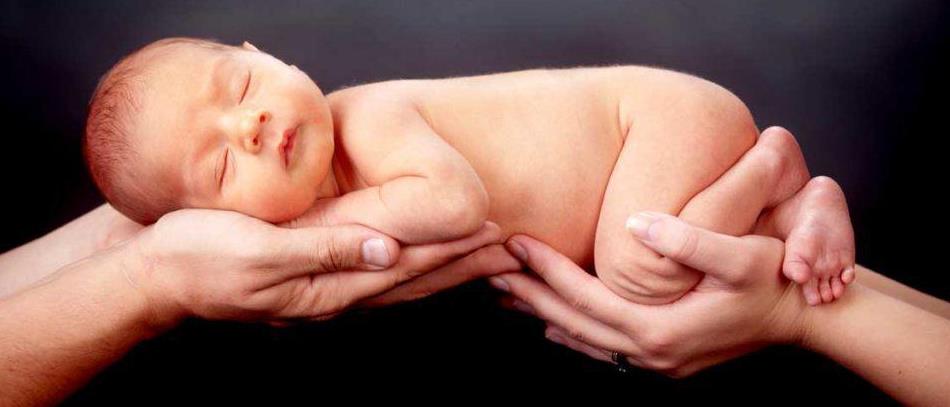 